РОСС ИII ( КАЯ Ф ЕДЕ РАЦИЯАдминистрация Дубровского районаПОСТАНОВЛЕНИЕОт  15.05.2012 г. №265 п. Дубровка«Об утверждении Стандарта муни ципальиой уcлуги «Предоставление дополнительного образования в сфере физической культуры и спорта»В целях повышения качества представления и доступности муниципальной услуги, руководствуясь Федеральным законом Российской Федерации от 04 декабря 2007года № 329-ФЗ «О физической культуре и спорте Российской Федерации» Законом Российской Федерации «Об образовании» от 10.07.1992 №3266-1., Федеральным законом от 27.07.2010 г. № 210-ФЗ «Об организации предоставления государственных и муниципальных услуг»ПОСТАНОВЛЯЮ:1. Утвердить Стандарт предоставления муниципальной услуги «Предоставление дополнительного образования в сфере физической культуры и спорта» согласно приложению № 1.2.Опубликовать настоящее постановление в установленном порядке и разместить в сети Интернет на официальном сайге администрации Дубровского района.3.Контроль за исполнением настоящего постановления возложить на главного специалиста по физической культуре и спорту администрации Дубровского района Гавриленко В.П.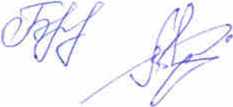 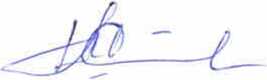 Приложение № I  Постановлению администрации Дубровского района от 15.05.	2012 №265Стандарт муниципальной услуги
«Предоставление дополнительного образования в сфере
физической культуры и спорта»Наименование Муниципальной услуги: организация предоставления дополнительного образования детей в муниципальном бюджетном образовательном учреждении дополнительного образования детей. (Приложение №1).Наименование учреждения, предоставляющего Муниципальную услугу.Исполнение Муниципальной услуги осуществляется муниципальным бюджетным образовательным учреждением дополнительного образования детей «Дубровская детско-юношеская спортивная школа». В предоставлении Муниципальной услуги могут принимать участие, в качестве источников получения документов, необходимых для предоставления Му н и ци п ал ьно й услуг и:муниципальные учреждения здравоохранения.1.3 Сведения о конечном результате предоставления Муниципальной услуги.Результатом предоставления Муниципальной услуги является:получение обучающимися дополнительного образования;полноценное проведение свободного времени.Результаты оценивается по двум группам показателей:спортивным, фиксирующим мастерство и спортивные достижения;личностным, выражающим изменения личностных качеств ребенка под влиянием занятий спортом, а также воспитательных мероприятий.Конечным результатом предоставления Муниципальной услуги может являться:- присвоение спортивного разряда, звания.Сроки предоставления Муниципальной услуги определяются Уставом учрежден и я.Учебный год в учреждениях дополнительного образования детей начинается в соответствии с Уставами образовательных учреждений дополнительного образования детей и учебными планами. Продолжительность учебного года не менее 46 недель учебно- тренировочных занятий непосредственно в условиях ДЮСШ и дополнительно 6 недель для тренировок в спортивно-оздоровительном лагере и (или) по индивидуальным планам обучающихся на период их активного отдыха.Правовые основания для предоставления Муниципальной услуги. -Лицензия А № 261147 от19.12.2007г.-Аккредитация учреждения ГА № 018907 от 29.04.2009г.- Устав учреждения, утвержденный постановлением администрации района от 08.12.2011 г, № 901 ;Перечень документов, необходимых для предоставления Муниципальной услуги.Для приема в учреждения родители (законные представители, опекуны) несовершеннолетних и лица, достигшие возраста 14 лет, должны представить в учреждения следующие документы: медицинскую справку о состоянии здоровья установленного образца, заявление по форме 11риложсмия № 2, 3.Перечень оснований для отказа в приеме документов, необходимых для предоставлении Муниципальной услуги:-отсутствие медицинской справки установленного образца.Перечень оснований для отказа в предоставлении Муниципальной услуги.неудовлетворительное состояние здоровья, подтвержденное заключением врача.Предоставление Муниципальной услуги является бесплатным для заявителей.При подаче запроса о предоставлении Муниципальной услуги решение о ее предоставлении (приказ о зачислении) принимается в течение 1 дня.Регистрация запроса заявителя о предоставлении Муниципальной услуги производится одновременно с подачей заявления.Требования к помещениям, в которых предоставляется Мун ици пал ьная уел у га:Муниципальная услуга предоставляется в пригодных для учебно- тренировочного процесса помещениях, отвечающих всем нормативно- правовым требованиям;Помещение для предоставления Муниципальной услуги обеспечивается необходимыми для предоставления услуги оборудованием, спортинвентарем, канцелярскими принадлежностями, информационными и методическими материалами, наглядной информацией, периодическими изданиями по вопросам дополнительного образования, средствами пожаротушения;Вход в здание учреждения, предоставляющего Муниципальную услугу, оформляется вывеской, содержащей полное наименование учреждения, его учредителя, режим работы;В помещениях для предоставления Муниципальной услуги на видном месте располагаются схемы размещения средств пожаротушения и путей эвакуации посетителей и работников учреждения.Информацию о порядке предоставления Муниципальной услуги предоставляют непосредственно в учреждении, а также с использованием почтовой и телефонной связи и через средства массовой информации. Информация о порядке предоставления Муниципальной услуги включает в себя:сведения о месте нахождения учреждения и графике работы учреждения;требования к приему детей в учреждения;перечень реализуемых программ.Приложение Л» Iк Стандарту муниципальной услуги и «Предоставление дополнительного образования в сфере физической культуры и спорта»Сведения о месте нахождения учреждения.Муниципальное бюджетное образовательное учреждение дополнительного образования детей «Дубровская детско-юношеская спортивная школа».Адрес: 242750 Брянская область. Дубровский район п.Дубровка . ул.Фокина д.1 Тел.848332 0-16-12Приложение № 2к С гандарту муниципальной услут и «I[редоставление дополнительного образования в сфере физической кульгуры и спорта»Форма заявления от родителейДиректору МБОУДОД «Дубровская ДК)С'1 II»от(Ф.И.О. ОДнвГО и  родителей) проживающего по адресу:дом. тел.з а я в л е и и еПрошу Вас принять моего сына (мою дочь)	на отделение			Сведения о ребенке:дата рождения 	 . ученик (ученица) школы №	,	«	» класса.свидетельство о рождении (паспорт)(серия, №. когда и кем выдан)Сведения о родителях: ФИО родителей, место работ ы матьотец	Сведения о социальном положении семьи (малообеспеченная, многодетная, неполная семья, мать- одиночка, опекунство, пр.):	